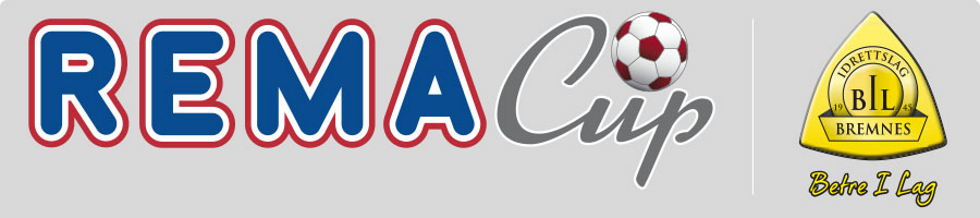 Vaktliste Rubbhallen 14.-16. juni 2019  
J16, J14 Meling G9, Meling J8/G8, Meling/Gilje J10Me takkar for at de stiller opp og hjelper fotballgruppa med dette viktige arrangementet!
Ein møter på Rubbhallen.HALLANSVARLEG: Victoria Laurhammer Kvernøy 91189874Jobben som skal gjerast er vakt og rydding i hallen der ein del av laga skal overnatte. I tillegg må ein ha vaken nattevakt. Slik det såg ut då me ankom skulen, skal det se ut når me forlet skulen og.Den fyrste vakta på fredag (kl.16.00) hjelper til med å gjere klart for laga som kjem og tek i mot dei. Den siste vakta på søndag (klokka 11.00 og 14.00) må vera med å sjå til at alle laga ryddar og soper klasseromma før dei reiser.Lista blir også sendt til brannvesenet, slik at dei veit kven dei skal ta kontakt med om alarmen går. DET ER SVÆRT VIKTIG AT DU MØTER TIL OPPSATT TID!


Fredag 1600-20002 stk.1  Catherine S. Natterøy 977448202  John-Willy Kirketeig 997315022  John-Willy Kirketeig 99731502Fredag 1900-23002 stk 1 Gunhilde Vestrheim 45424028Fredag 2300-03002 stk1 Torbjørn Hope 911421522 Atle Gåsland 916648842 Atle Gåsland 91664884Fredag 0300-07001 stk1 Ibrahim Ramou 47741555Laurdag 0700-11002 stk1 Laila Sæverud 91788518Laurdag 1100-15001 stk1 Ståle Mæland 97555922Laurdag 1500-19001 stk1 Hanne Berit Habbestad 90083506Laurdag 1900-23001 stk1 Hege Økland 97556149Laurdag 2300-03002 stk 1 Arne Åsnes 995003512 Katrine Nygård 901954302 Katrine Nygård 90195430Sundag 0300-07001 stk2 Øyvind Martin Rolfsnes-Flock 411501282 Øyvind Martin Rolfsnes-Flock 41150128Sundag 0700-11001 stk1 Line Skrede Habbestad 92871499Sundag 1100-16002 stk1 Åse Østensen 976162432 Anne Bråthen 419259552 Anne Bråthen 41925955